Robert PetersonSenior Account ManagerJuly 12, 2020Mr. Thomas Hopkins146, Bay Road Area,Calgary, Alberta, CN - T2M0X4Dear Mr. Peterson,I appreciate and thank you once again for recommending me to Stevedores and Sons Private Limited for the Assistant Account Manager spot! I applied for the work this morning at their Montreal office at Mrs. Jane Sullivan, Human Resources, and Ms. Lorraine Grey, Executive Manager.The interviews progressed great, and I appreciated the option to improve much about Mr. Thomas Hopkins, Founder, and MD. I'm excited about the next phase in the recruiting process.I thank you again for the help and your assistance with the job.RegardsThom YolandaJunior Manager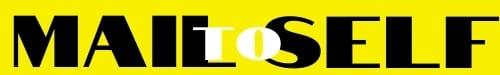 